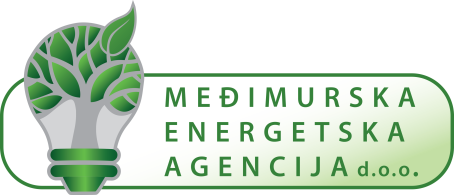 Međimurska energetska agencija d.o.o. sa sjedištem u Čakovcu, Bana Josipa Jelačića 22, OIB: 78619083316 (u daljnjem tekstu: Voditelj obrade)Prema članku 20. Opće uredbe za zaštitu podataka (EU) 2016/679 (u daljnjem tekstu: Uredba) i nacionalnom zakonodavstvuJa, _________________________________________________________________________
(ime i prezime, adresa, OIB)podnosim sljedećiZAHTJEV ZA PRENOSIVOST OSOBNIH PODATAKAkojim tražim od Voditelja obrade, kod kojeg su pohranjeni moji osobni podaci i nad kojima vrši obradu da mi dostavi moje osobne podatke radi prijenosa tih osobnih podataka drugom voditelju obrade.  Temelj kojim tražim prenosivost je:Obrada se temelji na privoli u skladu s člankom 6. stavkom 1. točkom (a) ili člankom 9. stavkom 2. točkom (a) ili na ugovoru u skladu s člankom 6. stavkom 1. točkom (b)Upoznat/a sam da imam pravo na izravni prijenos osobnih podataka od jednog Voditelja obrade drugome ako je to tehnički izvedivo.Upoznat/a sam da se ovo pravo ne primjenjuje na obradu nužnu za obavljanje zadaće od javnog interesa ili pri izvršavanju službene ovlasti dodijeljene voditelju obrade.Informiran/a sam da moje pravo na prenosivost osobnih podataka ne smije negativno utjecati na prava i slobode drugih te će Voditelj obrade poduzeti zaštitne mjere da do toga ne dođe.U ___________________________________, 
                           (mjesto, datum)     Potpis podnositelja zahtjeva 	        ______________________________________